10-5 Skills PracticeTangentsDetermine whether each segment is tangent to the given circle. Justify your answer.	1.  							2. 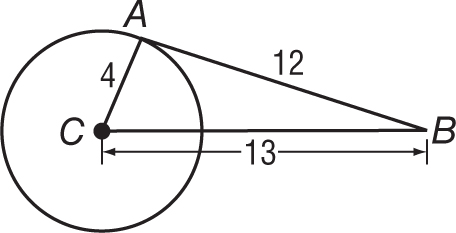 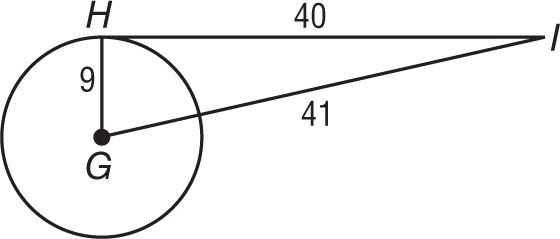 	3.  							4. 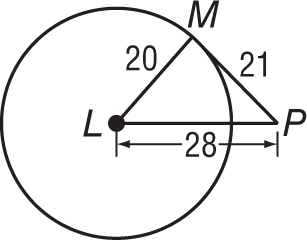 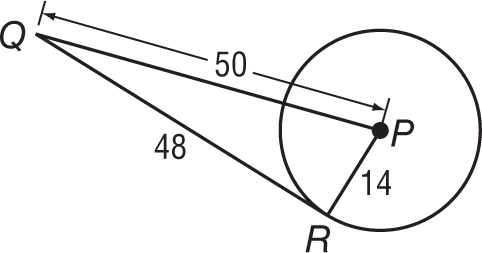 Find x. Assume that segments that appear to be tangent are tangent. Round to the nearest tenth if necessary.	5. 							6. 			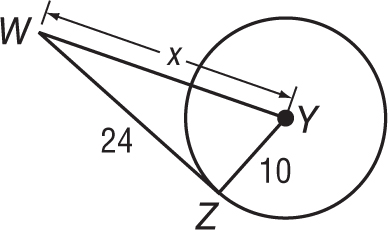 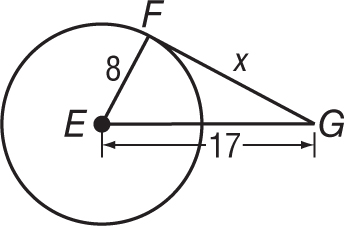 7. 							8.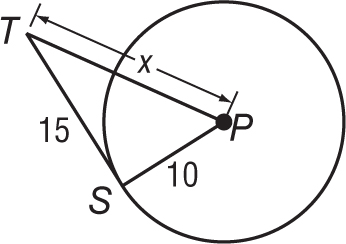 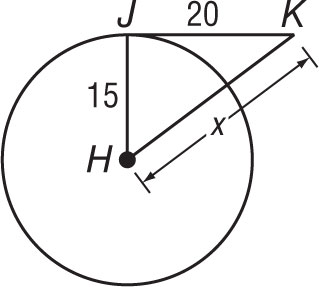 	9.								10.							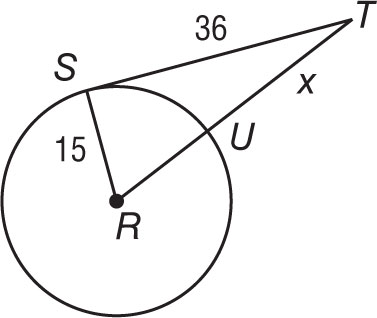 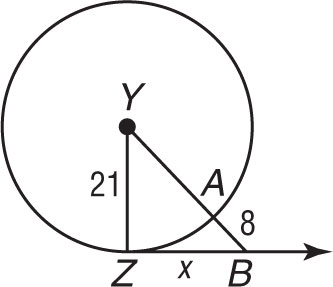 11.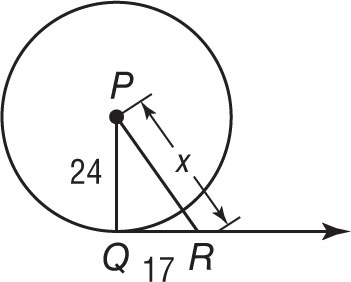 